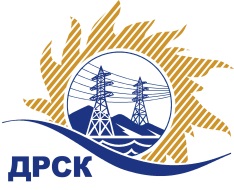 Акционерное Общество«Дальневосточная распределительная сетевая  компания»(АО «ДРСК»)Протокол заседания комиссии по вскрытию конвертов, поступивших на запрос предложений № 585149г. БлаговещенскСПОСОБ И ПРЕДМЕТ ЗАКУПКИ: Открытый запрос предложений  на право заключения Договора на выполнение работ: Закупка 150 Проектно-изыскательские работы, работы по оформлению правоудостоверяющих, исходно-разрешительных документов на объекты движимого-недвижимого имущества в зоне обслуживания филиала АО «ДРСК» «ХЭС»ПРИСУТСТВОВАЛИ: Три члена постоянно действующей Закупочной комиссии АО «ДРСК» 2 уровня   Информация о результатах вскрытия конвертов:В адрес Организатора закупки поступило 3 (три) заявки на участие в закупке, конверты с которыми были размещены в электронном виде на Торговой площадке Системы www.b2b-energo.ru. Вскрытие конвертов было осуществлено в электронном сейфе Организатора открытого запроса предложений на Торговой площадке Системы www.b2b-energo.ru автоматически.Дата и время начала процедуры вскрытия конвертов с заявками на участие в закупке: 06:26 (время московское) 15.12.2015. Сделано 18 (восемнадцать) ставок. Место проведения процедуры вскрытия конвертов с заявками участников: Торговая площадка Системы www.b2b-energo.ruВ конвертах обнаружены заявки следующих участников закрытого запроса цен:Решили:Утвердить протокол заседания закупочной комиссии по вскрытию конвертов, поступивших на закрытый запрос цен.Ответственный секретарь Закупочной комиссии 2 уровня АО «ДРСК»	               О.А. МоторинаИрдуганова И.Н.397-147irduganova-in@drsk.ru№ 165/УКС-В«15» декабря 2015 г.№Наименование участника и его адресЦена заявки на участие в запросе предложений1ООО "КИ-Партнер" (680028, Россия, Хабаровский край, г. Хабаровск, ул. Серышева, д. 22, оф. 316)Предложение, подано 14.12.2015 в 05:56
Цена: 240 000,00 руб. (НДС не облагается)2ООО "ДАЛЬГЕОКОМ" (680000, Россия, Хабаровский край, г. Хабаровск, пер. Кустарный, д. 8, оф. 2)Предложение: подано 14.12.2015 в 05:54
Цена: 242 997,00 руб. (НДС не облагается)3ООО НТЦ "Конструктор" (127299, г. Москва, ул. Клары Цеткин, д. 7А)Предложение: подано 13.12.2015 в 16:09
Цена: 432 713,43 руб. (НДС не облагается)